PROGRAMACIÓCURS 7  ETAPA 4: LABERINT SEQÜÈNCIACòpia el quadre.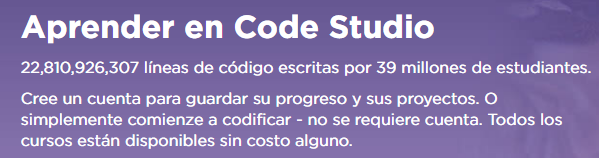 Realitza aquesta pràctica de CODEhttps://studio.code.org/s/pre-express-2017/stage/7/puzzle/2